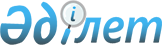 Об утверждении Положения государственного учреждения "Аппарат маслихата Жамбылского района Северо-Казахстанской области"
					
			Утративший силу
			
			
		
					Решение Жамбылского районного маслихата Северо-Казахстанской области от 30 октября 2015 года № 41/2. Зарегистрировано Департаментом юстиции Северо-Казахстанской области 26 ноября 2015 года № 3475. Утратило силу решением маслихата Жамбылского района Северо-Казахстанской области от 26 декабря 2016 года № 7/3      Сноска. Утратило силу решением маслихата Жамбылского района Северо-Казахстанской области от 26.12.2016 № 7/3 (вводится в действие по истечении десяти календарных дней после дня его первого официального опубликования в средствах массовой информации).

      В соответствии с Указом Президента Республики Казахстан от  № 410 "Об утверждении Типового положения государственного органа Республики Казахстан" и пунктом 65 Указа Президента Республики Казахстан от  № 704 "Об утверждении Типового регламента маслихата", Жамбылский районный маслихат Северо-Казахстанской области РЕШИЛ:

      1. Утвердить прилагаемое Положение государственного учреждения "Аппарат маслихата Жамбылского района Северо-Казахстанской области".

      2. Настоящее решение вводится в действие по истечении десяти календарных дней после дня его первого официального опубликования.

 Положение государственного учреждения "Аппарат маслихата Жамбылского района Северо-Казахстанской области" 1.Общие положения      1. Государственное учреждение "Аппарат маслихата Жамбылского района Северо-Казахстанской области" является государственным органом Республики Казахстан, обеспечивающим деятельность маслихата Жамбылского района Северо-Казахстанской области, его органов и работу депутатов районного маслихата.

      2. Государственное учреждение "Аппарат маслихата Жамбылского района Северо-Казахстанской области" не имеет ведомств.

      3. Государственное учреждение "Аппарат маслихата Жамбылского района Северо-Казахстанской области" осуществляет свою деятельность в соответствии с Конституцией и законами Республики Казахстан, актами Президента и Правительства Республики Казахстан, иными нормативными правовыми актами, а также настоящим Положением.

      4. Государственное учреждение "Аппарат маслихата Жамбылского района Северо-Казахстанской области" является юридическим лицом в организационно-правовой форме государственного учреждения, имеет печати и штампы со своим наименованием на государственном языке, бланки установленного образца, в соответствии с законодательством Республики Казахстан счета в органах казначейства.

      5. Государственное учреждение "Аппарат маслихата Жамбылского района Северо-Казахстанской области" вступает в гражданско-правовые отношения от собственного имени.

      6. Государственное учреждение "Аппарат маслихата Жамбылского района Северо-Казахстанской области" имеет право выступать стороной гражданско-правовых отношений от имени государства, если оно уполномочено на это в соответствии с законодательством.

      7. Государственное учреждение "Аппарат маслихата Жамбылского района Северо-Казахстанской области" по вопросам своей компетенции в установленном законодательством порядке принимает решения, оформляемые распоряжениями секретаря маслихата Жамбылского района Северо-Казахстанской области.

      8. Структура и лимит штатной численности государственного учреждения "Аппарат маслихата Жамбылского района Северо-Казахстанской области" утверждается в соответствии с действующим законодательством.

      9. Местонахождение юридического лица: индекс 150600, Республика Казахстан, Северо-Казахстанская область, Жамбылский район, село Пресновка, улица Дружбы, 19.

      10. Полное наименование государственного органа на государственном языке: "Солтүстік Қазақстан облысы Жамбыл ауданы мәслихатының аппараты" мемлекеттiк мекемесi. 

      Полное наименование государственного органа на русском языке: государственное учреждение "Аппарат маслихата Жамбылского района Северо-Казахстанской области".

      11. Настоящее Положение является учредительным документом государственного учреждения "Аппарат маслихата Жамбылского района Северо-Казахстанской области".

      12. Финансирование деятельности государственного учреждения "Аппарат маслихата Жамбылского района Северо-Казахстанской области" осуществляется из местного бюджета. 

      13. Государственному учреждению "Аппарат маслихата Жамбылского района Северо-Казахстанской области" запрещается вступать в договорные отношения с субъектами предпринимательства на предмет выполнения обязанностей, являющихся функциями государственного учреждения "Аппарат маслихата Жамбылского района Северо-Казахстанской области".

      14. Режим работы: государственному учреждению "Аппарат маслихата Жамбылского района Северо-Казахстанской области" устанавливается пятидневная рабочая неделя, продолжительность рабочего времени не превышает 40 часов в неделю, в день – 8 часов (с 9.00 часов до 18.00 часов, перерыв с 13.00 часов до 14.00 часов)

 2. Миссия, предмет, цель деятельности, основные задачи, функции, права и обязанности государственного учреждения "Аппарат маслихата Жамбылского района Северо-Казахстанской области"      15. Миссия государственного учреждения "Аппарат маслихата Жамбылского района Северо-Казахстанской области": обеспечение эффективной деятельности маслихата Жамбылского района Северо-Казахстанской области, его органов и депутатов.

      16. Предмет деятельности государственного учреждения "Аппарат маслихата Жамбылского района Северо-Казахстанской области": аппарат маслихата осуществляет организационное, правовое, материально-техническое и иное обеспечение маслихата и его органов, оказывает помощь депутатам в осуществлении их полномочий.

      17. Цель деятельности государственного учреждения "Аппарат маслихата Жамбылского района Северо-Казахстанской области": проведение государственной политики на территории Жамбылского района по ее развитию в пределах компетенции, определенной Законом Республики Казахстан 23 января 2001 года "О местном государственном управлении и самоуправлении в Республике Казахстан" (далее-Закон).

      18. Основные задачи:

      1) организационное, документационное, правовое, информационно-аналитическое обеспечение деятельности районного маслихата;

       2) обеспечение соответствия принятых районным маслихатом решений действующему законодательству;

      3) материально-техническое обеспечение деятельности депутатов районного маслихата;

      4) обеспечение информированности населения о деятельности районного маслихата;

      5) обеспечение реализации контрольных функций маслихата и его органов;

      6) усовершенствование информационных систем маслихата;

      7) обеспечение повышения квалификации и переподготовки сотрудников аппарата маслихата.

      19. Функции:

      1) оказание организационных, документационных, правовых, информационно-аналитических услуг депутатам районного маслихата;

      2) контроль за выполнением проектов нормативных правовых актов и иных проектов решений, вносимых на рассмотрение районного маслихата, осуществление мониторинга нормативных правовых актов, принятых районным маслихатом;

      3) определение расходов на обеспечение деятельности маслихата, возмещение командировочных расходов, обеспечение депутатов необходимыми канцелярскими принадлежностями и иными товарами для осуществления депутатской деятельности;

      4) организация публикаций в средствах массовой информации сведений о деятельности маслихата, публикация нормативных правовых актов, принимаемых районным маслихатом;

      5) сбор, анализ информации, отчетов руководителей исполнительных органов, подготовка справок о результатах деятельности государственных органов, отчитывающихся о своей деятельности перед депутатами районного маслихата.

      20. Права и обязанности:

      1) обеспечение соблюдения Регламента маслихата Жамбылского района Северо-Казахстанской области в пределах своей компетенции;

      2) запрашивать в установленном порядке от государственных органов и должностных лиц, иных организаций и граждан информацию, справки, отчеты, проекты решений, сведения о публикации в средствах массовой информации проектов нормативных правовых актов, заключении научных экспертиз и экспертных советов, необходимые согласования по внесенным проектам решений районного маслихата и иную документацию по вопросам повестки дня сессий и заседаний постоянных (временных) комиссий;

      3) привлекать работников государственных органов и иных организаций к участию в проработке вопросов, относящихся к компетенции районного маслихата, создавать временные рабочие группы для выработки соответствующих решений;

      4) направлять запросы в государственные органы и учреждения в целях обеспечения своевременности рассмотрения и реализации запросов депутатов и депутатских предложений;

      5) осуществлять контроль за сроками и результатом исполнения обращений граждан, адресованных в районный маслихат;

      6) оказывать консультативно-методическую, информационную, организационно-техническую и иную помощь должностным лицам и государственным органам по вопросам, входящим в компетенцию районного маслихата.

 3. Организация деятельности государственного органа      21. Руководство государственным учреждением "Аппарат маслихата Жамбылского района Северо-Казахстанской области" осуществляется секретарем маслихата Жамбылского района Северо-Казахстанской области, который является первым руководителем и несет персональную ответственность за выполнение возложенных на государственное учреждение "Аппарат маслихата Жамбылского района Северо-Казахстанской области" задач и осуществление им своих функций.

      22. Секретарь маслихата Жамбылского района Северо-Казахстанской области избирается из числа депутатов открытым или тайным голосованием большинством голосов от общего числа депутатов и освобождается от должности маслихатом на сессии.

      23. Секретарь маслихата не имеет заместителей.

      24. Полномочия секретаря маслихата Жамбылского района Северо-Казахстанской области:

      1) организует подготовку сессии маслихата и вопросов, вносимых на ее рассмотрение, обеспечивает составление протокола и вместе с председателем сессии подписывает решения, иные документы, принятые или утвержденные на сессии маслихата;

      2) содействует депутатам маслихата в осуществлении ими своих полномочий, обеспечивает их необходимой информацией, рассматривает вопросы, связанные с освобождением депутатов от выполнения служебных обязанностей для участия в сессиях маслихата, в работе его постоянных комиссий и иных органов, и в избирательных округах;

      3) контролирует рассмотрение запросов депутатов и депутатских обращений;

      4) руководит деятельностью аппарата маслихата, назначает на должность и освобождает от должности его служащих;

      5) регулярно представляет в маслихат информацию об обращениях избирателей и о принятых по ним мерах;

      6) организует взаимодействие маслихата с иными органами местного самоуправления;

      7) организует проверку подлинности собранных подписей депутатов маслихата, инициирующих вопрос о выражении недоверия акиму в соответствии с Законом;

      8) по вопросам своей компетенции издает распоряжения;

      9) координирует деятельность постоянных комиссий и иных органов маслихата, и депутатских групп;

      10) представляет маслихат в отношениях с государственными органами, организациями, органами местного самоуправления и общественными объединениями;

      11) обеспечивает опубликование решений маслихата, определяет меры по контролю за их исполнением;

      12) в установленном законодательством порядке и в пределах своей компетенции поощряет и налагает дисциплинарные взыскания на работников аппарата;

      13) выполняет иные функции в соответствии с действующим законодательством Республики Казахстан и по решению маслихата Жамбылского района Северо-Казахстанской области.

       При отсутствии секретаря маслихата по решению председателя сессии маслихата его полномочия временно осуществляются председателем одной из постоянных комиссий маслихата или депутатом маслихата.

      25. Аппарат маслихата Жамбылского района Северо-Казахстанской области возглавляется секретарем маслихата Жамбылского района Северо-Казахстанской области, избираемым на должность и освобождаемым от должности в соответствии с действующим законодательством Республики Казахстан.

 4. Имущество государственного органа      26. Государственное учреждение "Аппарат маслихата Жамбылского района Северо-Казахстанской области" может иметь на праве оперативного управления обособленное имущество в случаях, предусмотренных законодательством.

      27. Имущество, закрепленное за государственным учреждением "Аппарат маслихата Жамбылского района Северо-Казахстанской области", относится к коммунальной собственности.

      28. Государственное учреждение "Аппарат маслихата Жамбылского района Северо-Казахстанской области" не вправе самостоятельно отчуждать или иным способом распоряжаться закрепленным за ним имуществом и имуществом, приобретенным за счет средств, выданных ему по плану финансирования, если иное не установлено законодательством.

 5. Реорганизация и ликвидация государственного органа      29. Реорганизация и ликвидация государственного учреждения "Аппарат маслихата Жамбылского района Северо-Казахстанской области" осуществляются в соответствии с законодательством Республики Казахстан.


					© 2012. РГП на ПХВ «Институт законодательства и правовой информации Республики Казахстан» Министерства юстиции Республики Казахстан
				
      Председатель 
XXXXI внеочередной сессии
Жамбылского районного 
маслихата

Е.Байгаскин

      Секретарь
Жамбылского районного
маслихата

Б.Мусабаев
Утверждено решением маслихата Жамбылского района Северо-Казахстанской области от 30 октября 2015 года № 41/2 